Развитие детской одаренности посредством внеурочной деятельности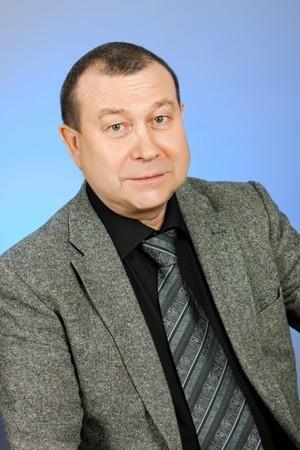 Сегодня, как никогда, становится актуальным вопрос о  состоянии русского языка, его правильном употреблении и распространении. Учащиеся все чаще испытывают трудности при необходимости письменного выражения мысли. Вероятно, это является одной из основных причин введения итогового сочинения по литературе в 11 классе. На данный момент одним из актуальных процессов в образовании является реализация проекта «Обучение и социализация детей с ОВЗ». И это, безусловно, правильно, этот проект позволяет через компенсирующие занятия и иные формы работы данной группе учащихся успешно сдать ГИА и успешнее адаптироваться в обществе. Но, на мой взгляд, мы недостаточно внимания уделяем одаренным детям, ведь именно они должны стать проводниками и популяризаторами русского языка. И с ними, безусловно, нужно много и серьёзно работать, чтобы они наиболее полно раскрыли тот потенциал, которым они обладают. Для этого, я считаю, можно и нужно подбирать и находить те формы работы, которые помогли бы одаренным детям найти свою нишу для реализации своих способностей и потребностей. Данный дефицит можно отчасти компенсировать за счет внеурочной деятельности. Во-первых, полностью снимается проблема психологической зависимости от оценки. Ведь во время работы на таких занятиях отметок нет. А постановка определенных интересных для обучающихся проблем приводит к результативному сотрудничеству учащихся с преподавателем и товарищами. Коллеги по предметному кружку, ищущие возможное и правильное решение в проблемной ситуации, которое вытекают из содержания занятия, самостоятельно активизируются в поиске решения. А отсюда и повышается интерес не только к изучению определённой проблемы, но и интерес к обучению в целом. Таким образом, решается проблема мотивации.Во-вторых, тематика внеурочных занятий, выходящая за рамки программного материала, нацеливает обучающихся на минимум репродукции и максимум творчества и сотворчества.В-третьих, формы таких занятий можно менять бесконечно: коллективная деятельность, семинар, исследование, практикум, театрализованное представление, занимательная викторина, игра–соревнование, экскурсия и т. д.. Такие занятия предполагают сами по себе неофициальную обстановку, создают ситуации сотрудничества, взаимопонимания, взаимопомощи, атмосферы увлеченности общим делом. И наконец, в-четвертых, именно во внеурочной деятельности реализуется основой принцип ФГОС: «Учись сам добывать знания!» Каждое занятие – это небольшая исследовательская деятельность учащихся. А итоговое занятие – это своего рода демонстрация результата, а значит защита всех «открытий», сделанных учащимися. На мой взгляд, и как показывает практика, хорошие результаты даёт такая форма внеурочной работы, как журналистская деятельность. Молодежная журналистика эмоциональна, искренна, азартна. Несколько непривычна для целостного взгляда, но всё же подкупающая упорством и воображением. Это неплохая платформа для формирования собственного стиля, для работы над собой, для экспериментов с творчеством. Журналистом не становятся в одночасье, поэтому работа в детском журналистском объединении -  отличная тренировка и самоопределение. С этой целью, мною, более десяти лет назад, был открыт литературно – юнкоровский клуб «Наш голос». В этом мне оказал неоценимую помощь ЦВР «Пашинский», и на его базе начал и продолжает работу детский коллектив, в котором занимаются учащиеся из МБОУ СОШ № 34.Работа в клубе даёт «ключики» к миру детей. Духовный мир подростков необыкновенно сложен, им все в диковинку, все приносит массу впечатлений и пробуждает новые эмоции. Отсюда и потребность их выплеснуть. А где же еще можно это сделать, как не в творчестве? У каждого, абсолютно каждого ребенка, огромная потребность творить. Литературное объединение дает им эту возможность, именно здесь они получают импульс к «сочинительству», именно здесь происходит удивительный процесс взаимообогащения. Именно здесь находят сферу успешного достижения, максимального самораскрытия юные поэты, прозаики и журналисты, ребята, которые осуществляют компьютерный набор и дизайн. Работа учащихся в литературно-юнкоровском клубе направлена на развитие творческого мышления, воображения, развития психоэмоциональной сферы. Путь к достижению нравственных истин неизбежно проходит через слово, его восприятие, его понимание. От словесных игр, занимательных тестов и упражнений, способствующих расширению словарного запаса, программа курса логично выводит на развитие филологической культуры личности подростков. В этот период происходит совершенствование навыков написания отзывов, рецензий, творческих работ и пр.Развитие речевых умений и навыков невозможно без работы с газетными жанрами, такими, как заметки, статьи, репортажи, интервью. С учетом возрастных психологических особенностей программа включает материал и по журналистике, начиная с расширения представлений о литературном языке, газетных жанрах и заканчивая литературной пробой и участием ребят в выпусках печатного издания «Наш голос». На страницах прессы отражается многоликая жизнь Центра «Пашинский», общеобразовательной школы № 34 (учащиеся которой являются воспитанниками объединения «Наш голос»), всего микрорайона Пашино.Письменное публичное изложение мыслей в свободной форме требует от автора аккуратности в высказываниях, доступности их для понимания огромным количеством других детей и взрослых, которые становятся и ценителями, и критиками. Именно критический взгляд на публикацию заставляет повышать свою эрудицию, чаще обращаться к словарям, энциклопедиям, исторической и художественной литературе. Дети, рассказывая в газете об интересных и увлеченных людях, усваивают идеи здорового образа жизни, овладевают системой норм нравственного поведения, совершенствуют понятийный аппарат.Издание «Наш голос» выходит примерно один раз в месяц. С одной стороны, достаточно времени, чтобы успеть собрать материал (взять интервью, провести опрос, приготовить репортаж и т.д.), подготовить его к публикации, выполнить корректуру, проверить достоверность; с другой стороны, за это время тема не перестает  быть актуальной (тем более, когда материал готовится к предстоящим событиям), не устаревает. За годы работы литературно-юнкоровского клуба «Наш голос» написано огромное количество статей на злобу дня, репортажей, а количество стихов перевалило за две сотни. Да, наверное, не все работы совершенны, но работы с языковым материалом делает ребят более развитыми, они становятся носителями настоящего литературного русского языка, они любят слово. Многие ребята становились победителями, лауреатами конкурсов различных уровней по разным жанрам.Так, Аминова Юлия за рецензию на повесть «Чучело»  В. К. Железникова вошла в «Золотой фонд» г. Новосибирска. Фледан Диана в номинации «Поэзия», неоднократно занимала первые и призовые места в конкурсах различных уровней. Желдак Кристина в номинации «Актуальный репортаж» несколько раз становилась призёром и победителем конкурсов. Клинкова Даша в номинации «Эссе» заняла второе место в конкурсе «Ни дня без строчки». Да разве перечислить всех…  Да это и не нужно.Важно, что ребята ищут себя через овладение навыками работы со словом, выражают своё виденье и желание, свои чувства. Учатся владению речью, отрабатывают чувство слова. И нужно стремиться к лучшему и верить, что эти ребята, получив хорошие навыки владения языком и речью, станут проводниками совершенного русского литературного языка.(из опыта работы Живодерова Николая Александровича,учителя русского языка и литературы высшей квалификационной категории МБОУ СОШ № 34)